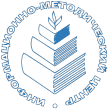 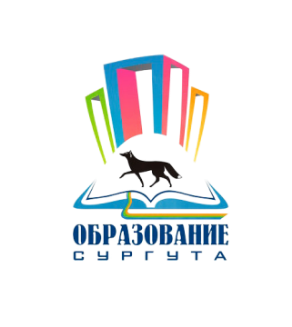 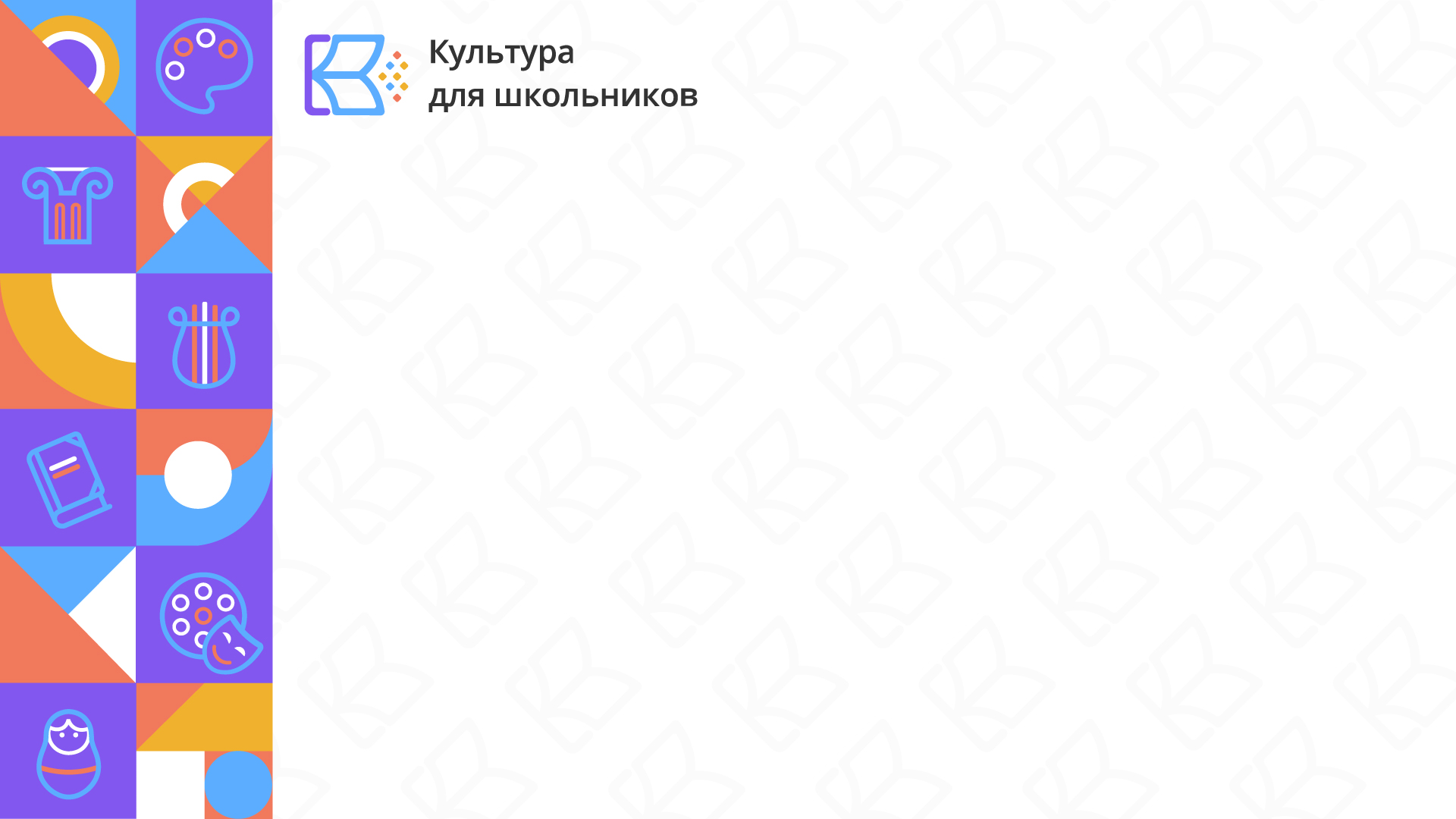 Методические рекомендации по ведению Культурного дневника школьника 
в муниципальной системе образования города СургутаСургут, 2022Пояснительная запискаСогласно Закону «Об образовании в Российской Федерации» № 272 ФЗ от 29 декабря 2012 года одной из приоритетных задач образования является воспитание, которое понимается как деятельность, направленная на развитие личности, создание условий для самоопределения и социализации обучающегося на основе социокультурных, духовно-нравственных ценностей, принятых в обществе правил и норм поведения в интересах человека, семьи, общества и государства.Освоение культурных и духовных ценностей большой и малой родины способствует формированию любви к своей Родине, готовности действовать во благо своей страны, позволяя идти от частного – к общему; от воспитания любви и уважения к семье, своему родному дому, к любви к малой Родине, к большой стране. Это объясняет социальную важность приобщения школьников к историко-культурному наследию России и региона через организацию экскурсионной деятельности по объектам историко-культурного наследия нашей Родины. Это даст школьникам возможность глубже узнать и наглядно ознакомиться с историческим и культурным наследием, пробудить у юных людей чувство государственного самосознания. Поездки, экскурсии могут дать подрастающему поколению возможность для повышения собственного интеллектуального уровня, развития наблюдательности, способности принимать красоту окружающего мира, развития в подрастающем поколении коммуникабельности, самодисциплины, адаптации к условиям современной жизни.Актуальность ведения «Культурного дневника школьника» заключается в необходимости формирования гражданской, социальной и культурной самоидентификация личности – приоритетное направление деятельности образовательных организаций по реализации государственной политики.Одним из федеральных проектов национального проекта «Культура», разработанного в рамках реализации президентского Указа «О национальных целях и стратегических задачах развития Российской Федерации на период до 2024 года», является проект «Культурная среда». Среди задач – создание условий для укрепления гражданской идентичности на основе духовно-нравственных и культурных ценностей народов Российской Федерации.Это актуализировало работу по созданию нового культурно-образовательного продукта по изучению региональной истории и культуры в контексте истории и культуры России.Данные методические рекомендации разработаны в целях оказания помощи 
педагогам по вопросам организации процесса воспитания посредством изучения культурно-исторического и природного потенциала Российской Федерации и отдельно Ханты-Мансийского автономного округа – Югры, а также ведению «Культурного дневника школьника».Содержание методических рекомендаций разработано на основе Методических рекомендаций «Культурный дневник школьника» в рамках проекта «Культура для школьников» / Е.Б. Фирсова. – Москва, 2020.Цель «Культурного дневника школьника» – создание нового культурно-образовательного продукта, как варианта рабочей тетради-альбома для школьников, созданного в помощь педагогам и классным руководителям для организации работы по освоению школьниками исторического, культурного и природного наследия России и малой родины.Задачи «Культурного дневника школьника»:разработать и внедрить новый культурно-образовательный продукт культурного просвещения школьников (совместный проект ученика, родителей и педагога) посредством отражения учащимися своих впечатлений от экскурсий, туристических маршрутов, посещения театров, музеев, прочитанных произведений в «Культурном дневнике школьника»;повысить общий уровень культуры школьников через осмысление важности сохранения природного и культурного наследия России и родного края;способствовать формированию личности с активной гражданской позицией и высокой нравственной культурой учащихся.«Культурный дневник школьника» создан в помощь педагогам и классным руководителям для организации внеклассной и внеурочной работы, направленной для получения школьниками дополнительных гуманитарных знаний и метапредметных навыков.Выстраивание работы по «Культурному дневнику школьника» заключается в совместной деятельности участников образовательных отношений общеобразовательных организаций: обучающихся, родителей (законных представителей несовершеннолетних), педагогов, а также и учреждений культуры.С планом работы государственных учреждений в сфере культуры с учетом блоков и направлений культурно-образовательного проекта «Культура для школьников» можно познакомиться на портале «Образование Сургута» в разделе «Культура для школьников» 
(https://edu-surgut.ru/project/).Рекомендуется, по возможности один раз в месяц, для школьников проведение интегрированных уроков в различных учреждениях культуры, организация образовательных экскурсий, мастер-классов, интерактивных мероприятий в музеях, учреждениях культуры, поездок по России и родному краю. Это будет способствовать расширению и углублению базового уровня знаний не только по краеведению, но и по таким учебным курсам, как литература, история, биология, география, экология и другим, и в будущем обеспечит интеграцию исторического и культурного образования и воспитания.В течение учебного года школьник сможет записывать в «Культурный дневник школьника» все свои впечатления от увиденного, услышанного и прочитанного. Этот дневник поможет сохранить в его памяти увлекательные путешествия, занимательные выставки, интересные представления, связанные с культурой России и региона, которые он посетил и в которых принимал участие. Полученный опыт и знания помогут ему приобщиться к миру музыки, театра, кино, литературы, народного творчества. Для начала работы с «Культурным дневником школьника» проводятся классные часы-беседы по ознакомлению учащихся с разделами и объектами культуры, которые представлены в каждом разделе «Культурного дневника школьника. Каждый из разделов посвящен отдельному направлению искусства: литература, изобразительное искусство, архитектура, музыка, театр, кинематограф, народная культура. Для обеспечения удаленного доступа обучающихся к произведениям искусства рекомендуется использовать специализированные порталы о культуре, на которых представлены лучшие образцы произведений искусства.Виды организации взаимодействия с произведениями культуры: мультимедийная форма (аудио-, видеозаписи спектаклей, театральных постановок, концертов, концертных номеров, кинофильмов, встреч, литературных вечеров, выступлений артистов, выставок, экскурсий и др.). «Цифровая культура» должна быть подспорьем, но ни в коем случае не заменой чтения полиграфической книги, особенно в младших классах.Разделы «Культурного дневника школьника» предполагает фиксацию школьником впечатлений от увиденного, услышанного или прочитанного. Обучающимися кратко информация о посещении библиотек, кинотеатров, выставочных залов, музеев, театров и других объектов культурного и природного наследия, об участии в интересных и значимых культурных событиях. Технология работы с дневником может состоять из 3 этапов:Пропедевтический: организация беседы по ознакомлению учащихся с культурными учреждениями, речь о которых пойдёт в каждом разделе (библиотека, музей, театр и т.д.) и по закреплению в занимательной форме правил поведения в данных учреждениях, а также выполнении части заданий.Основной: посещение культурного центра (с родителями в первую очередь или учителем, или совместное).Рефлексивный: выполнение части творческих заданий, анализ своих впечатлений, заполнение разделов «Культурного дневника школьника», где обучающимся предлагается поделиться впечатлениями.В конце учебного года школьники могут составить и представить свою историко-культурную карту своего города и галерею мест, которые они посетили в течение года. Эта работа может стать итоговым индивидуальным или групповым проектом. Для школьников может быть проведены конкурсы «Лучший культурный дневник школьника школы», «Самый культурный класс», а также «Самая интересная историко-культурная карта», «Самая активная семья проекта». Это может быть рассказ-презентация, видеофильм, виде-облог с представлением страниц из «Культурного дневника школьника». Во время карантина или неблагоприятной эпидемиологический обстановки может быть организован конкурс на лучшую виртуальную «Культурную субботу» с описанием мест посещения, впечатлений из «Культурного дневника школьника» с фото- и видеоматериалами. Культурный дневник школьника для 1-4 классовМладший школьный возраст является периодом интенсивного развития и качественного преобразования познавательных процессов: они начинают приобретать опосредствованный характер и становятся осознанными и произвольными. В младшем школьном возрасте закладывается фундамент нравственного поведения, происходит усвоение моральных норм и правил поведения, начинает формироваться общественная направленность личности. «Культурный дневник школьника» для 1-4 классов направлен на воспитание у подрастающего поколения ценностного отношения к культурному наследию: любви к родному краю, сопричастности к его судьбе, бережного отношения к его культурно-историческим и природным богатствам. Работа с «Культурным дневником школьника» для 1-4 классов предполагает активное включение родителей в культурно-просветительский процесс, тесное взаимодействие семьи и школы. На страницах «Культурного дневника школьника» учащиеся имеют возможность фиксировать уровень своих достижений внеучебного характера. В конце каждого раздела школьникам предлагается поделиться впечатлениями от проделанного путешествия. «Культурный дневник школьника» для 1-4 классов состоит из 6-ти разделов:«Волшебный мир искусства»;«Приглашение к чтению»;«Музыка, кино, театр»;«Люди культуры»;«Югорская культура»;«Семейные традиции и праздники».В разделе «Волшебный мир искусства» младшим школьникам могут быть предложены занятия в форме беседы, виртуальной экскурсии, экскурсии в музей, на художественную выставку, рассматривание картин, разгадывание кроссвордов, ребусов и загадок, заучивание стихов наизусть.В данном разделе «Культурного дневника школьника» для учащихся, их родителей (законных представителей), педагогов размещены QR-коды, которые перемещают на:официальный сайт Межведомственного культурно-образовательного проекта «Культура для школьников» (www.культурадляшкольников.рф), где можно ознакомиться с актуальной информацией о Всероссийских акциях, конкурсах, викторинах, видеороликами по различным направлениям культуры и др.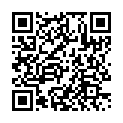 официальный портал Администрации города Сургута, страницу комитета культуры, где размещена информация для обладателей «Пушкинской карты», а также афиша мероприятий программы популяризации культурных мероприятий среди молодежи «Пушкинской карты» в городе Сургуте (https://admsurgut.ru/rubric/24382/Pushkinskaya-karta).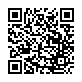 В разделе, посвященном литературе «Приглашение к чтению», формами организации и содержания занятий могут быть беседа, виртуальная экскурсия, экскурсия и запись в библиотеку, коллективное чтение книг, отгадывание загадок, викторины, коллективное чтение книг, беседы по прочитанным книгам.
 В разделе «Музыка, кино, театр» формами организации занятий могут быть беседа, посещение филармонии и концертных залов, театров, кинотеатров, прослушивание музыкальных произведений, отгадывание шарад, ребусов и викторины, отгадывание загадок и кроссвордов, встречи с поэтами и литераторами, изготовление кукол и декораций для кукольного театра, инсценирование сказки, создание афиши спектакля, составление отзыва на спектакль, рисование, придумывание предложений и коротких рассказов, просмотр и обсуждение фильмов.В разделе «Люди культуры» младшим школьникам могут быть предложены встречи с известными деятелями культуры, беседы о них, их деятельности, интересных фактах жизни, посещение мероприятий, посвященных известным писателям, художникам, архитекторам, актерам и т.д. Данный раздел «Культурного дневника школьника», может быть заполнен учащимся, как когда организуются мероприятия по другим разделам дневника, так и при самостоятельном знакомстве (очном или заочном) учащегося с «человеком культуры» (например, при посещении музея, галереи, театра, просмотре фильма, в беседе с родителями (законными представителями).В разделе «Югорская культура»В данном разделе «Культурного дневника школьника» для учащихся, их родителей (законных представителей), педагогов размещен QR-код, который перемещает на официальный сайт муниципального бюджетного учреждения культуры «Сургутский краеведческий музей» (https://skmuseum.ru/). 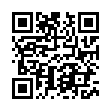 В разделе «Семейные традиции и праздники» учащийся может поделиться традициями и праздниками своей семьи. В образовательном учреждении могут быть организованы классные часы, где учащиеся расскажут о самом запомнившемся празднике. Могут быть проведены беседы, посвященные таким праздникам, как Международный день счастья, Международный день семьи, Международный день защиты детей, Всемирный день ребенка, Всероссийский день правовой помощи детям, День матери, День отца, День бабушек и дедушек и др.А также дополнительного вкладыша-карты достопримечательностей города Сургута, которую школьник заполняет в течении учебного, отмечая на карте те места и архитектурные сооружения, которые он посетил и увидел (с классом, с родителями (законными представителями, друзьями, самостоятельно).В конце каждой четверти можно организовать мероприятие, на котором учащиеся могут поделиться своими впечатлениями о посещенных памятных местах, связанных с историческими и культурными событиями родного края (усадьбы, памятники архитектуры, исторические здания). Данный вкладыш может заполняться на протяжении нескольких лет, либо в течение одного учебного года.Кроме этого, младшим школьникам могут быть предложены занятия в форме: рассказы учащихся о исторических зданиях региона, рисунки-раскраски архитектурных сооружений, викторины, игра-путешествие по известным архитектурным памятникам России, региона, города.Культурный дневник школьника для 5-8 классовХарактерной чертой самосознания подростка является проявление потребности к самопознанию, стремление к осознанию сторон своей личности, своей специфичности. Эта потребность порождает стремление к самоутверждению, самовыражению и саморазвитию. По сравнению с младшим школьным возрастом появляются новые требования со стороны взрослых. Отношение подростковой группы к своему сверстнику определяется не столько успехами школьника в учении, сколько многими другими чертами его личности. И эту выраженность необходимо учитывать при работе над «Культурным дневником школьника» для 5-8 классов.Советуем больше внимания уделять активным методам познания, потому что они помогают осуществить деятельностное отношение подростка к изучаемому материалу, выполняемой учебной задаче.«Культурный дневник школьника» для 5-8 классов состоит из 5-ти разделов:«Путешествие в мир искусства»;«Книг заветные страницы»;«Музыка, кино, театр»;«Народные обычаи и традиции моего края»;«В мире архитектуры».В разделе «Путешествие в мир искусства» школьникам могут быть предложены занятия в форме составления рассказа о любом заинтересовавшем подростка произведении искусства, составление рассказа о картинной галереи, выполнение тестовых заданий, задания на соотнесении автора картины и его произведения.В данном разделе «Культурного дневника школьника» для учащихся, их родителей (законных представителей), педагогов размещены QR-коды, которые перемещают на:официальный сайт Межведомственного культурно-образовательного проекта «Культура для школьников» (www.культурадляшкольников.рф), где можно ознакомиться с актуальной информацией о Всероссийских акциях, конкурсах, викторинах, видеороликами по различным направлениям культуры и др.официальный портал Администрации города Сургута, страницу комитета культуры, где размещена информация для обладателей «Пушкинской карты», а также афиша мероприятий программы популяризации культурных мероприятий среди молодежи «Пушкинской карты» в городе Сургуте (https://admsurgut.ru/rubric/24382/Pushkinskaya-karta).В разделе, посвященном литературе «Книг заветные страницы», формами организации и содержания занятий могут быть подготовка мини-сочинения о прочитанной книге, рассказ о библиотеке, литературном празднике, о писателе-земляке, художнике-иллюстраторе книг, работа с иллюстративным рядом памятников культуры города/региона.В разделе «Музыка, кино, театр» формами организации и содержания занятий могут быть подготовка небольших рассказов на темы «Моя любимая музыка», «Мой любимый композитор», «Самое запомнившееся музыкальное событие», проведение исследования творческой деятельности выдающихся мастеров российского театра и кино, чья актерская судьба связана с городом/регионом; подготовка альбома, газеты, альманаха, компьютерной презентации (по выбору) о любом театре своего города/региона, рассказ о самом запомнившемся спектакле (балет, опера, оперетта), посещение кинотеатров, просмотр и обсуждение фильмов, создание сценариев детских фильмов.В данном разделе «Культурного дневника школьника» для учащихся, их родителей (законных представителей), педагогов размещен QR-код, который позволяет познакомить учащихся с правилами поведения в культурных учреждениях (https://clck.ru/32L48d).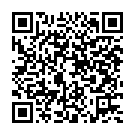 В разделе, посвященном народному творчеству «Народные обычаи и традиции моего края», формами организации и содержания занятий могут быть подготовка костюмированного народного праздника, презентации-рассказа о календарном народном празднике.В данном разделе «Культурного дневника школьника» для учащихся, их родителей (законных представителей), педагогов размещен QR-код, который перемещает на официальный сайт муниципального бюджетного учреждения культуры «Сургутский краеведческий музей» (https://skmuseum.ru/). В разделе, посвященном архитектуре «В мире архитектуры», подросткам могут быть предложены занятия в форме подготовки фоторепортажа, составления маршрута по архитектурным памятникам города/населенного пункта/региона.Методические рекомендации по разработке программы внеурочной деятельности 
«Культурный дневник школьника»Ведение «Культурного дневника школьника» поможет ребятам сохранить воспоминания об увлекательных путешествиях, мероприятиях, занимательных выставках, интересных представлениях, связанных с культурой родного края и России, которые они посетили и в которых принимали участие. Полученный опыт и знания помогут ребятам приобщиться к миру музыки, театра, творчества. «Культурный дневник школьника» может быть использован: как содержательно-методическая платформа курсов внеурочной деятельности; как основа программ дополнительного образования детей;как системообразующее дело воспитательной деятельности класса, школы, которому подчинены различные воспитательные мероприятия. «Культурный дневник школьника» может быть использован в рамках внеурочной деятельности: в контексте деятельности кружков, студий духовно-нравственного, социального, общеинтеллектуального, общекультурного направлений внеурочной деятельности и в воспитательной деятельности. Организацию работы обучающихся по ведению «Культурного дневника школьника» могут также осуществлять классные руководители. Посещение историко-культурных мест и культурно значимых объектов может быть включено в план воспитательной работы класса. «Культурный дневник школьника» заполняется в печатной форме как самостоятельно школьником, так и при помощи родителя (законного представителя). В рамках реализации образовательного проекта «Культура для школьников» в целях приобщения обучающихся к культурным ценностям и популяризации жизни и деятельности выдающихся людей, связанных с историей и культурой России и региона, рекомендуется общеобразовательным учреждениям проводить тематические недели, посвященные выдающимся землякам. В рамках тематических недель в общеобразовательных учреждениях рекомендуется проводить тематические уроки, классные часы, экскурсии, внеклассные и другие мероприятия согласно разработанным методическим материалам. Эффективность осуществления культурно-образовательного проекта «Культурный дневник школьника» во многом зависит от четкого понимания учителями, педагогами дополнительного образования особенностей его запуска и сопровождения в течение учебного года. Стартап (начало, запуск) «Культурного дневника школьника» можно организовать на Уроке знаний для обучающихся одного класса. Цель стартапа – познакомить обучающихся с содержанием «Культурного дневника школьника» и создать условия для возникновения интереса со стороны детей к изучению историко-культурного наследия малой родины как части России.Организовать стартап можно в различных формах, доступных для педагогов. Это могут быть: беседа, стендовая презентация «Культурного дневника школьника», слайд-презентация, квест, хэппенинг и т.д.Беседа – разговор, обмен мнениями. Беседу педагог может начать с короткого рассказа о том, чем интересна история региона, какие выдающиеся люди рождались, жили и творили в нем. Во время рассказа педагог с помощью косвенных и прямых вопросов включает учащихся в беседу. Далее педагог знакомит школьников с разделами «Культурного дневника школьника».Стендовая презентация – комбинация заметного оформления, цветов и сообщений, призванных привлечь и удержать внимание проходящих мимо людей, оставить в их сознании заметный след от представленной идеи. Стендовая презентация готовится педагогом заранее по разделам «Культурный дневник школьника». Нет необходимости в стендовой презентации указывать задания, которые отражены в дневнике. Основная цель учителя – показать направления и заинтересовать обучающихся в работе над «Культурным дневником школьника» в течение учебного года.Квест (приключенческая игра) можно провести по разделам «Культурного дневника школьника», но при этом необходимо помнить, что для исследования предпочтительно выбирать культурно-исторические ценности с привязкой к местности, т.е. своего поселка, города и района, региона.Хэппенинг – событие, игра, создание абсолютно случайной ситуации без какого-либо чёткого плана по принципу «А что, если…».Стартап является только первым этапом организации деятельности обучающихся по заполнению «Культурного дневника школьника». На этом этапе учитель должен заинтересовать детей и подростков, сформировать у детей и подростков потребность в изучении культурно-исторического наследия. Но в течение учебного года этот интерес необходимо поддерживать. Для этого классному руководителю следует дополнить план воспитательной работы, включив в него мероприятия, направленные на развитие заинтересованности обучающихся в деятельности по разделам дневника. При этом классным руководителям необходимо помнить, что приоритет отдается мероприятиям, которые нацеливают учеников на изучение родного края. В план воспитательной работы классного руководителя могут быть включены следующие мероприятия: образовательные, исследовательские проекты по разделам «Культурного дневника школьника»: «Самое значимое культурное событие моего города»; «Самая интересная художественная выставка», «В музей всей семьей»; «Семейный праздник», «Народное творчество жителей моего города»; «Святые места моего города» и т.д.; походы, слеты на территории города, района, региона; экскурсии (виртуальные и реальные) в музеи, выставочные залы, художественные галереи, по святым местам, в концертный зал, в театр, в кукольный театр, в музей, в библиотеку, по историческим и культурным местам города, района, региона; тематические вечера по разделам «Культурного дневника школьника»; конкурсы по разделам «Культурного дневника школьника»: «Самый запомнившийся туристический маршрут»; «Самая увлекательная Культурная суббота»; «Я – читатель!»; «Мой необычный выходной»; «Музеи, которые я посетил» и т.д.; конкурс на лучшее оформление «Культурного дневника школьника».Рекомендуем в оформлении образовательной организации предусмотреть стенд, отражающий деятельность обучающихся по работе с «Культурным дневником школьника». Это может быть карта города, района, региона, на которой будут отмечаться флажками (звездочками, смайликами и т.д.) места, в которых побывали обучающиеся. Подобные стенды можно оформить в кабинетах общеобразовательной учреждений. Значительным мероприятием по подведению итогов деятельности детей в оформлении «Культурного дневника школьника» может стать мероприятие «Горжусь тобой, мой край родной!». Данное мероприятие можно провести через организацию тематических площадок, которые одновременно будут работать на территории образовательного учреждения. Тематические площадки могут отражать разделы «Культурного дневника школьника». Важную роль в создании условий для приобщения обучающихся к культуре играет возможность взаимодействия различных субъектов, заинтересованных в воспитании подрастающего поколения. В основе такого взаимодействия лежит партнерство и сотрудничество, а субъекты являются социальными партнерами. Такими социальными партнерами для образовательного учреждения могут стать: краевые/региональные, районные краеведческие музеи; центры детского творчества; филармонии, дворец культуры; лесные хозяйства, заповедники; музыкальные школы; школы искусств; спортивные школы; представители различных конфессий; туристические фирмы по организации маршрутов внутреннего туризма; библиотеки; киноцентры; российское движение школьников, региональное отделение.Работа с социальными партнерами будет более эффективной, если между общеобразовательном учреждением и субъектами, заинтересованными в воспитании подрастающего поколения, будут заключены соглашения. Самым важным социальным партнером для образовательного учреждения являются родители (законные представители). Партнерские отношения между образовательным учреждением и семьей расширяют сферу действия в образовательной среде субъектных отношений вокруг ребенка. Работа по организации деятельности обучающихся в рамках «Культурного дневника школьника» будет более эффективной, если в нее будут включены родители (законные представители). Именно родители (законные представители) помогут своим детям получить полезные и необходимые навыки по сбору и анализу полученной информации, оформлению дневника, подготовке презентаций, передачи собственных впечатлений от увиденного, прочитанного, прочувствованного. Таким образом, «Культурный дневник школьника» – это инструмент для формирования качественной образовательной среды, которая позволит привлечь внимание школьников к культуре и краеведению, одновременно делая процесс обучения более интересным и насыщенным. Работа с обучающимися по наполнению «Культурного дневника школьника» будет способствовать повышению интереса обучающихся к культурно-историческому наследию России, региона, города, приобщению семьи к участию в культурной жизни региона.Список тематической литературы и электронных ресурсовСписок тематической литературыАдамчик, В. В. Русское искусство: более 2000 цветных иллюстраций / В. В. Адамчик; М.В. Адамчик. – М.: АСТ; Минск: Харвест, 2005. – 352 с.: ил. – (Все шедевры).Азбука русской живописи / автор Л. Жукова; руков. проекта Н. Астахова. – М.: «Белый город», 2008. – [б/с.]: ил. – (Моя первая книга).Алленов, М. М. История русского искусства. Русское искусство XVIII - XX века: Т.2 / М. М. Алленов; Л.И. Лифшиц; ред. А. Астахова. – М.: Белый город, 2008. – 504с.: ил.Берстенёва, Е. В. Кукольный сундучок: Традиционная народная кукла своими руками / Е. В. Берстенёва; Н.В. Догаева. – М.: Белый город, 2011. – 112с.: ил. – (Моя первая книга).Болтон, Р. Живопись: от первобытного искусства до XXI века / Р. Болтон; предисл. М. Коллингса; пер. Н. Мироновой. – М.: Эксмо, 2007. – 320с.: ил. – (Шедевры мирового искусства).Бурдейный, М. А. Искусство керамики [Текст] / М. А. Бурдейный. – М.: Профиздат, 2005. – 104 с.: ил. – (Ремесло и рукоделие).Великие россияне: Биографическая библиотека Федора Павленкова: писатели, художники, учёные, полководцы, государственные, церковные и общественные деятели. – М.: ОЛМА Пресс, 2003. – 640 с.: ил.Величко, Н. К. Русская роспись: Техника. Приемы. Изделия: энциклопедия / Н. К. Величко. – М.: АСТ - ПРЕСС КНИГА, 2011. – 224 с.: ил. – (Золотая библиотека увлечений).Вся история искусства: Живопись, архитектура, скульптура, декоративное искусство. / пер с итал. Т.М. Котельниковой. – М.: АСТ: Астрель, 2007. – 416с.: ил.Губарев, М. В. 100 великих шедевров изобразительного искусства / М. В. Губарев; А. Ю. Низовский. – М.: Вече, 2006. – 480с.: ил. – (Золотая коллекция «100 великих»).Ионина, Н. А. 100 великих картин / Н. А. Ионина. - М.: Вече, 2007. – 512 с. : ил. – (Золотая коллекция «100 великих»).Каштанов, Ю. Е. Русский костюм. С Древней Руси до наших дней / Ю. Е. Каштанов; худож. Ю. Каштанов. – М.: Белый город, 2009. – 48 с.: ил. – (История России).Клиентов, А. Е. Народные промыслы / А. Е. Клиентов. – М.: Белый город, 2006. – 48с.: ил. – (История России).Ладвинская, А. А. Жизнь выдающихся людей. 70 знаменитых художников: Судьба и творчество / А. А. Ладвинская. – Ростов н/Д.: Феникс; Донецк: Кредо, 2007. – 448с.: ил. – (Энциклопедии для всех).Мастера мировой живописи XIX-XX века: энциклопедия мирового искусства / авт. Е.М. Алленова, М. М. Алленов, Ю.А. Астахов и др.; под ред. Е.Д. Федотовой. – М.: Белый город, 2005. – 528с.: ил.Мировая художественная культура ХIХ век: Изобразительное искусство, музыка и театр / Е.П. Львова, Д.В. Сарабьянов, Е.А. Борисова и др. – СПб.: Питер, 2008. – 464 с.: ил. +CD.Орнамент всех времен и стилей в 2 т.: Т.1.: Античное искусство, искусство Азии, средние века / пер. с фр. Б.В. Павлова; гл. ред. Т.И. Хлебникова. – М.: Арт-Родник, 2008. – 102 с.: ил.Орнамент всех времен и стилей в 2 т.: Т.2.: Средневековое искусство, ренессанс, XVII-XIX века / пер. с фр. Б.В. Павлова; гл. ред. Т.И. Хлебникова. – М.: Арт-Родник, 2008. – 222с.: ил.Петродворец / автор-сост. Е.А. Конькова. – М.: Вече, 2009. – 240 с.: ил. – (ЮНЕСКО. Памятники всемирного наследия).Порудоминский, В. И. Моя первая Третьяковка: Рассказы о русских художниках / В. И. Порудоминский. – М.: ОЛМА Медиа Групп; Русское энциклопедическое товарищество, 2009. – 192 с.: ил. – (Детский музей).Прекрасное – своими руками: Народные художественные ремёсла / сост. С. Газарян. – М.: Детская литература, 1987. – 160 с. – (Библиотека для родителей).Русские усадьбы / ред. группа: М. Аксенова, О. Елисеева, Т. Евсеева. – М. : Мир энциклопедий Аванта+: Астрель, 2008. – 184с.: ил.Русское искусство и архитектура / авт.-сост. М.В. Адамчик. – Минск: Харвест, 2009. – 608с.: ил.100 великих художников: Зарубежные мастера / авт.-сост. Л. М. Жукова. – М.: Белый город, 2006. – 48с.: ил.100 великих скульпторов / сост. С.А. Мусский. – М.: Вече, 2007. – 480с.: ил. – (100 великих).Самин, Д.К. 100 великих архитекторов / Д. К. Самин. – М.: Вече, 2003. – 592 с.6 ил. – (100 великих).Сергеев, А.А. Русские живописцы / А. А. Сергеев. – М.: Белый город, 2008. – 48с. – (История России).Соколова, Н. Д. Русский музей – детям: Беседы об изобразительном искусстве: учеб. пособие / Н. Д. Соколова. – СПб.: «ДЕТГИЗ-Лицей», 2003. – 224 с.Соколова, С. В. Праздник оригами: Открытки, письма, сувениры / С. В. Соколова. – М.: Эксмо; СПб.: Домино, 2008. – 352с.: ил. – (Академия «Умелые руки»).Сокровища России / авт.-сост. В.Н. Сингаевский. – М.: Астрель; СПб.: Полигон, 2011. –192 с. : ил.Ушакова, О.Д. Великие скульпторы: справочник школьника / О. Д. Ушакова. – СПб.: ИД «Литера», 2006. – 96с.: ил.Федотов, Г. Большая энциклопедия ремесел / Г. Федотов. – М.: Эксмо, 2009. – 608с.: ил.Хворостов, А. С. Мастерим вместе с папой / А. С. Хворостов; С.Н. Новиков. – М.: Просвещение, 1991. – 128с.: ил. – (Основы художественногоремесла).Шуази, О. Мировая архитектура: История. Стили. Направления / О.Шуази; пер. с фр. Н.С. Курдюковой, Е.Г. Денисовой. – М.: Эксмо, 2010. – 544с.: ил. – (Библиотека Мирового искусства).Шедевры мировой архитектуры / ред. группа: М. Аксенова, О. Елисеева, Д. Володихин и др. – М.: Мир энциклопедий Аванта+: Астрель, 2007. – 184с.: ил. – (Самые красивые и знаменитые).Я познаю мир. Великие художники: Детская энциклопедия / автор И.А. Андрианова; худож. О. А. Васильев. – М.: АСТ: Астрель, 2005. – 400 с.: ил. – (Справочные издания).
Список электронных (интернет) ресурсовПримерная тематикаВарианты мероприятий/творческих заданий«Мир музея» – знакомство с основными понятиями: «музей», «экспонат», «коллекция», правилами поведения в музее, способами освоения музейного пространства и произведения искусства. «Знакомьтесь – музей!» – какие бывают музеи, знакомство с видами музеев (художественные, краеведческие, мемориальные, музыкальные, литературные, театральные, музеи-заповедники, естественно-научные, технические); знакомство с первыми музеями России; музей моего края (знакомство с музеями региона, города). «Если видишь на картине…» – знакомство с основными жанрами изобразительного искусства: пейзаж, портрет, натюрморт. «Давным-давно» – знакомство со сказочными образами и сюжетами, мифами, легендами и их героями в изобразительном искусстве. «Краски родной природы» – знакомство с цветом и освещением на примере смены времен года и времени суток средствами пейзажной живописи. «Виртуальный музей» – знакомство с экспозициями ведущих художественных музеев на местах посредством сети Интернет.«Искусство вокруг» – встречи с художниками-иллюстраторами, художниками промышленной графики (плакаты, открытки, реклама, деньги, марки), художниками-дизайнерами (интерьер, мода, автомобили, мебель), художниками-декораторами, художниками-мультипликаторами.«Собираем картину» – школьники группами собирают пазл-репродукцию картины, выбранную экспертом-куратором. Выигрывает группа, которая соберет пазл первой.«Найди 10 отличий» – школьники сравнивают два изображения – репродукции картины и находят «лишние» или отсутствующие детали (индивидуальное задание).«Сказка – ложь» – конкурс на лучшую придуманную сказку по сюжету картины.«МультМуз» – просмотр мультфильмов, связанных с музеем и изобразительным искусством («Опять двойка», «Происшествие в музее», «Пластилиновая ворона», «Случай с художником», «Черный квадрат»).«Все в сад» – квест-игра, посвященная парковой скульптуре.Примерная тематикаВариантымероприятий/творческихзаданийТеория. До посещения музея писателя (литературного музея) педагог знакомит с жизнью и творчеством писателя, давая ученикам задания для самостоятельной работы: 1. найти и прочитать одно произведение писателя;2. подготовить интересные вопросы для экскурсовода (вариант – «Что бы я хотел спросить у писателя»); 3. выучить отрывок из произведения писателя для конкурса чтецов. Посещение музея писателя (литературного музея). В музее проводится экскурсия и конкурс чтецов с награждением победителей.1. Рассказ педагога о писателе (поэте) и его произведениях (чем они интересны, на что обратить внимание при чтении);2. чтение книги автора по ролям;3. театральные постановки политературным произведениям;4. конкурсы чтецов (стихи и проза);5. встреча с писателями, художниками, издателями; конкурс рисунков/поделок на тему произведений; 6. лекции (возможно в форме игр, квестов) по истории книгопечатания, письменности; 7. игры по литературным произведениям (шарады, викторины, костюмированные вечера с книжными героями); 8. школьный радиотеатр с возможностью трансляций на переменах отрывков из произведений (читают дети); 9. рекламный ролик книги. Варианты самостоятельного творчества: рисование (лепка, поделки) на тему произведений.Примерная тематикаВарианты мероприятий/ творческих заданийМУЗЫКАМУЗЫКАЗнакомство с типами музыкальных площадок: оперный/балетный театр с оркестровой ямой; большой концертный зал с естественной акустикой; камерный концертный зал. Знакомство с солирующими инструментами (внешний вид, названия, звучание).Подбор иллюстраций к прослушанным произведениям. Определение, какой из двух-трех прослушанных отрывков соответствует обсуждаемому герою/образу (эпическому, лирическому, фантастическому и т.п.). Подбор музыки к картинам, фотографиям по теме занятия. Подбор музыки к стихотворению или литературному отрывку по теме занятия.КИНОКИНОТеория. До посещения «площадки» (например, во время пути) педагог рассказывает вводную часть: знакомство с видами кино (игровое, документальное, анимационное, к/м, п/м, телефильм/сериал, телепередача); знакомство с историей и технологиями кино (когда появилось кино, кто его изобрел, самый первый фильм в истории, черно-белое и цветное кино, немое и звуковое кино, 2D и 3D кино); знакомство с киноязыком – что такое монтаж (эффект Кулешова), фильм состоит из истории, изображения и звуков, герои-антигерои).1. Посещение внешней площадки. На площадке школьников встречает работник-эксперт, рассказывающий о том, что и как происходит, чем он сейчас занимается, отвечающий на вопросы школьников: посещение местной кино- или телестудии; посещение кинофестиваля/ кино-выставки / киномузея /известного места съемок (по следам героев фильма); встреча со звездой (актер/продюсер/автор известного и популярного в этой возрастной группе фильма). 2. Просмотр фильма. Обсуждение фильма (кто герой-антигерой, о чем сюжет).ТЕАТРТЕАТРПосещение спектакля театра кукол данного региона. Посещение сопровождается рассказом эксперта-куратора о театре, об этикете посещения театра, о том, что такое быть зрителем. «Театральные ремесла» – знакомство с художниками театра (по изготовлению кукол, костюмов, декораций и иного художественного оформления спектаклей) в зависимости от регионального компонента и наличия данных специалистов. «Театр – дом для всех искусств, или Из каких видов искусств состоит театр?» – Какие виды искусств существуют? Каков результат творческой деятельности в каждом виде искусства (текст, изображение, музыкальное произведение, спектакль и т.д.)? Что такое синтез искусств? «Какие театры бывают?» – виды театров: драматический, музыкальный, оперы и балета, театр кукол и др. Что такое «язык» спектакля? На каком «языке» с нами говорят балет, театр кукол, драматический и другие театры? Кто работает в театре? Как устроен театр города (региона), и кто в нем работает?Совместная разработка и изготовление эмблемы театрального клуба (возможна реализация в виде эскиза логотипа, нашивки, значка, галстука или ленты идр.). При отсутствии в регионе соответствующего требованиям театра рекомендуется провести on-line экскурсию по любому театру России. «За кулисами театра» – вводная экскурсия по театру, знакомство с людьми театра, их обязанностями, машинерией сцены и художественно-постановочными цехами. Возможно присутствие учащихся за кулисами во время спектакля, наблюдение как «ведут» спектакль разные службы. «Оживи персонаж» – чем литературный персонаж книги отличается от образа на сцене? Читка-разбор прозаического произведения экспертом-куратором, возможно – актерами театра, итоговое задание: написать вымышленный монолог своего героя. «Своими словами. Как описать спектакль» – конкурс на лучший интернет-отзыв о спектакле (по итогам любого просмотренного спектакля).Примерная тематикаВарианты мероприятий/творческих заданийПросмотр видеоконтента и прослушивание аудиозаписей – знакомство с основными жанрами и национальными (региональными) формами песенного, хореографического, инструментального фольклора и декоративно-прикладного искусства, с обрядовыми комплексами. Просмотр нацелен на формирование комплексных представлений о традиционной народной культуре в неразрывной связи всех ее компонентов.Участие в общих интерактивных праздничных формах (коллективные игры, вождение хороводов, игра на шумовых инструментах).Примерная тематикаВарианты мероприятий/творческих заданийПодготовка учащимися презентации по теме: «Традиции моей семьи».Беседы с учащимися по темам: «Моя семья», «Кем я могу гордиться в моей семье», «Династии», «Наши имена», «Зачем нужны семейные традиции», «Какие бывают традиции» и др.Оформление фотовыставки «Загляни в семейный альбом», выставки рисунков «Семейный портрет».Педагог беседует с детьми о понятии слова «традиции».Оформлены фотовыставки или выставки рисунков, выставки старинных вещей, документов, хранящихся в семьяхПроведение совместного с родителями (законными представителями) и учащимися мероприятиях о семейных традициях, национальных блюдах и др.Подготовка с детьми письма себе в будущем о том, почему важны семейные традиции и какие традиции нужно сохранять.Примерная тематикаВарианты мероприятий/творческих заданий«Музей и коллекционер» – знакомство школьников с процессом поступления предметов изобразительного искусства в музей;понимание роли коллекционера для мирового культурного наследия: кто эти люди, что они собирают и почему дарят свои коллекции музеям. «Детский мир» – школьники узнают самих себя, знакомясь с портретами, жанровыми сценами, изображающих мир детства, увидят отношение художника к детям в разное историческое время. «Война и мир» – знакомство школьников в музее с батальным и историческим жанрами в изобразительном искусстве. «Что ни страница, то слон, то львица» – знакомство в музее с анималистической живописью. «Виртуальный музей» – знакомство с экспозициями ведущих художественных музеев на местах посредством сети Интернет.«В мастерской художника» – встреча в музее с художником (скульптором), знакомство с современным искусством, инструментами художника (скульптора), материалами создания картины (скульптуры). «Как лечить картины» – посещение реставрационных мастерских, = где школьники познакомятся с профессией реставратора, увидят, насколько сложный и трудоемкий процесс реставрации произведений искусства и поймут, как важно бережно относится к культурным ценностям. «Я – антиквар» – школьник самостоятельно выбирает картину и определяет: что изображено (название города, конкретное место, памятники, какое событие, что делают персонажи, во что они одеты, какое историческое время изображено, как называются предметы интерьера и т.п.). «Угадай художника» – школьники по случайной репродукции картины (скульптуры) определяют по почерку имя художника (скульптора). Играть можно группами, парами, всем классом. Кто угадывает – продолжает игру. Рекомендуется подбирать картины, с которыми ученики были ознакомлены. «Селфи в музее» – конкурс фотографии. Школьник в музее делает фотографию рядом с понравившимся экспонатом, выкладывает в соц. сети с хештегом #культпоходвмузей. В конце месяца подводятся итоги, выигрывает тот, кто набрал больше лайков за публикацию. «Ожившие картины» – флешмоб по воспроизведению пластическими и звуковыми средствами картины или скульптурной композиции. В акции принимают участие все классы школы. «Школьный музей» – создание виртуального школьного музея.«Коллаж» – составление авторской картины из деталей картин русского и зарубежного искусства.«История одной картины» – конкурс на лучшую вымышленную историю, связанную с сюжетом картины или ее автором.«МузКом» – конкурс комиксов. Школьникпридумывает историю о художественном музее и оформляет его в виде комикса. Форма исполнения – рисунок, компьютерная графика, фотография, другое.Примерная тематикаВарианты мероприятий/творческих заданийТеория.До посещения музея писателя (литературного музея) педагог знакомит сжизнью и творчеством писателя, давая ученикам задания для самостоятельной работы:1. найти и прочитать одно-два произведения писателя;2. оценить творчество писателя в историческом аспекте;3. найти документальные фильмы о писателе;4. найти художественные (в т.ч. мультипликационные) фильмы по произведениям писателя;5. найти песни по произведениям автора;6. подготовить интересные вопросы для экскурсовода (вариант – «Что бы я хотел спросить у писателя»);7. выучить отрывок из произведения писателя для конкурса чтецов.Посещение музея. В музее проводится экскурсия и проведение конкурса чтецов с награждением победителей.1. Рассказ педагога о писателе (поэте) и его произведениях (чем они интересны, на что обратить внимание при чтении);2. чтение книги автора по ролям;3. театральные постановки по литературным произведениям автора;4. конкурсы чтецов (стихи и проза);5. встреча с писателями, художниками, издателями;6. конкурс рисунков/поделок на тему произведений;7. лекции (возможно в форме игр, квестов) по истории книгопечатания, письменности;8. игры по литературным произведениям (шарады, викторины, костюмированные вечера с книжными героями);9. школьный радиотеатр с возможностью трансляций на переменах отрывков из произведений (читают дети);10. радиотрансляций отрывков из произведений (рекламный ролик книги);11. выпуск литературных газет и журналов;12. литературные тематические вечера, литературные гостиные;13. организация фан-клубов писателя или его персонажей.Варианты самостоятельного творчества:1. рисование (лепка, поделки) на тему произведений;2. подбор школьником материала и оформление литературного календаря;3. создание литературной карты местности.Если нет реальных писателей и поэтов –  найти литературных персонажей (от былинно-фольклорных до авторских).«Сходство есть!» – квест-игра, в которой участники подбирают сюжетные аналогии между картиной (скульптурой) и литературным фильмом (мультфильмом), спектаклем.Примерная тематикаВарианты мероприятий/ творческих заданийМУЗЫКАМУЗЫКАЗнакомство с музыкантами разных профессий; композитор, дирижер, исполнитель-вокалист, исполнитель-инструменталист. Знакомство с инструментами симфонического оркестра (внешний вид, названия, звучание).Подбор музыки к картинам, фотографиям по теме занятия. Подбор музыки к стихотворению или литературному отрывку по теме занятия. Подбор музыки для характеристики персонажа. Рассказ о самостоятельно прослушанномпроизведении.КИНОКИНОТеория. До посещения «площадки» (например, во время пути) педагог рассказывает вводнуючасть:знакомство с технологией кино (какие процессы происходят в подготовительном периоде, на съемках и в постпродакшн);знакомство с профессиями в кино (сценарист, режиссер, художник, оператор, композитор и звукорежиссер, актер);знакомство с историей кино и звездами (история российского и советского кино от немого до современного, история кино в регионе);знакомство с киноязыком (как сценарий превращается в постановку, как режиссер работает с актером и с другими авторами фильма, герои-антигерои).Посещение внешней площадки. На площадке школьников встречает работник-эксперт, рассказывающий о том, что здесь и как происходит, чем он сейчас занимается, отвечающий на вопросы школьников: посещение местной кино- или телестудии; посещение кинофестиваля / киновыставки / киномузея / известного места съемок (по следам героев фильма); встреча со «звездой» (актер/продюсер/автор известного и популярного в этой возрастной группе фильма).2. Просмотр фильма.Обсуждение фильма (кто герой-антигерой, о чем сюжет, конфликт в фильме, как были сняты уникальные сцены, жанр, идея).3.Вариант самостоятельного творчества: съемка собственного фильма.ТЕАТРТЕАТРПосещение спектакля драматического и театр юного зрителя (ТЮЗ) региона. Посещение сопровождается рассказом эксперта-куратора о театре, об этикете посещения театра, о том, что такое быть зрителем. «Сколько авторов у спектакля?» – последовательность (все этапы) создания спектакля в современном театре. Исторический экскурс: обряд, как прародитель спектакля, как создавались спектакли в разные эпохи. «Что такое сюжет» – Кто такие драматурги? Сколько всего сюжетов существует? Как в разные эпохи обыгрывались вечные сюжеты и архетипы героев.«Читаем со сцены» – исполняется вымышленный монолог героя (длит. 3-5 минут) и авторский текст (отрывок) из прозаического произведения, содержащий подробное описание этого же персонажа. Чтение монологов сопровождается последующим разбором экспертом и обсуждением учащимися. «Своими словами. Как описать спектакль» – конкурс на лучший анонс о спектакле (по итогам любого просмотренного спектакля). «Мир театра» – викторина или брейн-ринг по полученным знаниям об устройстве театра; подборка вопросов составляется на основании изученного материала. «Из персонажа в образ!» – квест по произведению; за основу берется произведение, которое использовалось ранее в практикуме «Оживи персонаж»; в квесте проверяются знания и навыки, помогающие максимально полно описать персонаж, собрать максимум информации, данной автором, и домыслить факты биографии персонажа, отсутствующие у автора, но необходимые для исполнителя. Победитель – тот, кто смог пройти все шаги квеста и превратить художественный литературный персонаж в сценический образ, применив полученные знания на практике.Примерная тематикаВарианты мероприятий/ творческих заданийПросмотр видеоконтента и прослушивание аудиозаписей – знакомство с основными жанрами и национальными (региональными) формами песенного, хореографического, инструментального фольклора и декоративно-прикладного искусства, с обрядовыми комплексами. Просмотр нацелен на формирование комплексных представлений о традиционной народной культуре в неразрывной связи всех ее компонентов.Участие в общих интерактивных праздничных формах (коллективные игры, вождение хороводов, игра на шумовых инструментах).Примерная тематикаВарианты мероприятий/творческих заданий«Функция – конструкция – форма» – знакомство с основными составляющими архитектурного произведения при посещении интересных с архитектурной точки зрения мест. Школьники узнают, чтоархитектурные сооружения создают, руководствуясь не только их функциональным назначением, но и стремлением создать выразительный архитектурный образ. «Лицо города» – знакомство с мировыми архитектурными достопримечательностями и их функциональным назначением. «Архитектурные стили» – знакомство школьников с архитектурными стилями, развитие навыков различия архитектурных стилей.«Как зарождался и рос наш город» – культпоход в исторический центр города, занятие по теме в краеведческом музее. Школьники знакомятся с понятием градостроительства как областью архитектуры и строительства, узнают, что в каждом городе есть главный архитектор и главный художник города, руководящие застройкой и оформлением города. «Машина времени, стоп!» – театрализованная экскурсия в историческое место, к памятнику архитектуры. Школьникам предлагается предварительно изучить историю возникновения замысла конкретного архитектурного сооружения, поиска заказчиком архитектора, трансформацию архитектурного замысла в процессе согласования проекта, замечания и пожелания заказчика, и, наконец, нахождение удобной и возможной для реализации формы строения, и разыграть этот исторический эпизод, распределив роли архитектора, заказчика, семейства заказчика, других сопутствующих исторических лиц. Занятие направлено на формирование чувства личной причастности к родной культуре. «В архитектурном бюро» («Мастерская архитектора») – встреча с архитектором на его рабочем месте – краткое освещение стадий подготовки, создания и реализации архитектурного проекта, направленное на понимание трудоёмкости процесса. «Жемчужины архитектуры» – занятие по архитектуре городов Золотого кольца. «Где эта улица, где этот дом?» – игра-викторина: по снимку школьники угадывают, какое здание изображено и где оно находится. «Я – историк архитектуры» – школьникам предлагается по опубликованным материалам (или в краеведческом музее) изучить историю того или иного памятника архитектуры местного или регионального значения и представить своё исследование на культурном клубе. Направлено на расширение кругозора и знаний по истории родного края.№п/пРесурсАдресИнформацияКультура.рфwww.culture.ruПросветительский проект, посвященный культуре РоссииПортал «КультураРоссии»www.russianculture.ruПроект Министерства культуры РФ«Радио России.Культура»www.cultradio.ruГосударственная радиостанцияРубрика#КалендарьPROhttps://pro.culture.ru/blog/561«PRO.Культура.РФ» – бесплатная цифровая платформа для размещения событий на федеральных и региональных афишах, а также для продвижения мероприятий в сфере культуры и совершенствования профессиональных навыковКультурология.рфwww.kulturologia.ruИскусство и культураМузеи Россииhttp://museum.ru/Информационный портал, на котором представлено: Каталог музеев России по городам. Новости музеев, афиша, информация о выставках и мероприятиях. Галерея с фотографиями музейных зданий и интерьеров, коллекция фотографий музейных экспонатов. Краткая информация о зарубежных музеях по странамwMuseumhttps://wmuseum.ru/Информация для ознакомления с музеями мира и для изучения искусстваBelcantohttps://www.belcanto.ru/Портал, посвящённый классической музыке, опере и балетуДжаз.руhttps://www.jazz.ru/Все о джазеClassic-Musichttps://www.classic-music.ru/Композиторы, произведения, исполнителиGallerixhttps://gallerix.ru/Виртуальный музей, коллекции живописиSmall Bayhttps://smallbay.ru/Живопись, Архитектура и Скульптура, ФотоискусствоАртхроникаhttp://artchronika.ru/Журнал о современных культурных процессах